Účinnost dokumentu od:   01.07.2021ObsahČl. 1 Účel a rozsah závaznosti	3Čl. 2 Příjem pacienta do nemocnice	3Čl. 3 Obecná pravidla pobytu v nemocnici	4Čl. 4 Hygienická péče	4Čl. 5 Stravování	4Čl. 6 Vizita lékaře	5Čl. 7 Návštěvy	5Čl. 8 Spánek	6Čl. 9 Bezpečnost	6Čl. 10 Zdravotně sociální poradenství	6Čl. 11 Propuštění pacienta	7Čl. 12 Povinnosti pacienta	7Čl. 13 Práva pacienta	7Čl. 14 Pořizování fotografií, video a hlasových nahrávek („záznam“)	8Čl. 15 Ostatní pravidla	8Čl. 1
Účel a rozsah závaznostiVnitřní řád je dokument závazný pro personál i pacienty, kteří využijí služby nemocnice. Snahou všech zaměstnanců nemocnice je pomoci pacientům co nejdříve, a při tom citlivě, ohleduplně a s porozuměním k úlevě od nemoci nebo od jiných obtíží, které onemocnění může přinášet.Úlohou zaměstnanců v tomto úsilí je profesionálně odvedená práce v rámci etických, zákonných a provozních pravidel. Pacienti sami k dobrému výsledku přispívají zodpovědným a pozitivním přístupem k léčbě a v neposlední řadě i dodržováním pravidel tohoto Vnitřního řádu. Čl. 2
Příjem pacienta do nemocniceK hospitalizaci pacienta přijímá lékař a zdravotní sestra.Na některých lůžkových odděleních může pacient požádat o nadstandardní pokoj – poplatek je dle platného ceníku nemocnice, který je dostupný na recepci, ambulancích, odděleních a na webových stránkách nemocnice.Při příjmu do nemocnice je pacient srozumitelně informován o průběhu hospitalizace
a o léčbě, což stvrzuje svým podpisem informovaného souhlasu.Součástí informovaného souhlasu je uvedení jména a kontaktu (telefon) osoby, kterou pacient určí jako oprávněnou k přijímání informací o jeho zdravotním stavu, která může nahlížet do zdravotnické dokumentace pacienta a která může v některých případech i rozhodovat o zdravotní péči, která má být pacientovi poskytnuta. Zároveň si pacient může určit heslo pro telefonickou komunikaci mezi kontaktní osobou a zdravotnickým personálem – heslo slouží k tomu, aby informace dostala jen osoba, u které si to pacient přeje. Lékař ve spolupráci s pacientem a případně s pacientem určenou osobou dohodne způsob předávání informací (ústně, telefonicky). Před podáním informace je zdravotnický pracovník oprávněn ověřit totožnost příslušné osoby, při telefonickém kontaktu pak vyžaduje zvolené heslo pro komunikaci.Pacient musí upozornit při příjmu lékaře na léky, které si přináší do nemocnice a následně se řídit pokynem lékaře o užívání léků po dobu pobytu v nemocnici. Léky, které pacient užívá v nemocnici, musí být vždy předepsané lékařem, pacient nesmí užívat sám žádné vlastní léky bez vědomí lékaře, mohl by tím ohrozit zdárný průběh léčby. Donesené léky pacient předá sestře na oddělení a ta zajistí správné uložení.Po dobu hospitalizace je pacient označen identifikačním náramkem. Účelem je zamezení záměny identity pacienta a tím prevence případné chyby při poskytování zdravotní péče.Samoplátcům bude zdravotní péče poskytnuta na základě předem uzavřené dohody. V tomto případě provádí pacient úhradu péče v hotovosti proti vystavenému účtu.Osobní věci si pacient ukládá po přijetí na oddělení na místo k tomu určené, se kterým ho seznámí přijímající sestra.Nemocnice doporučuje nebrat s sebou v případě plánované hospitalizace větší peněžité částky a ostatní cenné věci. Za finanční obnos a cennosti, které si pacient neuloží do úschovy personálu na oddělení nebo do centrálního trezoru, nemocnice neodpovídá.Pokud si pacient cennosti přeci jen přinese, má při příjmu možnost uložit si je do ústavního trezoru v pokladně nemocnice. Mimo pracovní dobu pokladny je možné provizorně uložit cenné věci v trezoru na lůžkovém oddělení. O uložení cenností a peněz pacient obdrží od personálu potvrzení. Uložené věci jsou pacientovi (ne příbuznému) při propuštění nebo na požádání vydány zpět.Nemocnice doporučuje dbát individuálních doporučení jednotlivých oddělení, co si přinést při hospitalizaci s sebou (např. polštářek – je nutný po operaci TEP atd.)Pořadí pacientů k jednotlivým vyšetřením a lékařským zákrokům určuje lékař.Čl. 3
Obecná pravidla pobytu v nemocnici Během pobytu v nemocnici o pacienta pečuje tým zdravotnických pracovníků, pacient dbá jejich pokynů. Pacient nebo jím určená osoba uvedená v dokumentaci pacienta, zákonný zástupce nebo opatrovník, si může vyžádat rozhovor s ošetřujícím lékařem nebo primářem oddělení, doba a místo rozhovoru jsou určeny podle provozních podmínek daného pracoviště nemocnice.Pacient nebo jím určená osoba uvedená v dokumentaci pacienta, zákonný zástupce nebo opatrovník, mají právo nahlížet do zdravotnické dokumentace; doba a místo nahlížení jsou určeny podle provozních podmínek daného pracoviště. Samotné nahlížení je vždy za fyzické přítomnosti lékaře nebo zdravotní sestry. O nahlížení je proveden zápis do dokumentace.Pacient nebo jím určená osoba uvedená v dokumentaci pacienta, má právo žádat kopii zdravotnické dokumentace. Požadavek o kopii je třeba podat staniční či sloužící sestře. Vyžádaná kopie se vyhotoví v zákonné lhůtě. Před provedením každého zdravotního výkonu je pacient a/nebo jím určená osoba informován přiměřeným a srozumitelným způsobem.ON Příbram je výukovým pracovištěm pro kvalifikační a další vzdělávání lékařů, sester, porodních asistentek a dalších zdravotnických pracovníků, tito studenti jsou součástí zdravotnického týmu, který pečuje o pacienty. Tím však není nijak dotčeno právo pacienta jejich přítomnost odmítnout.ON Příbram má své dobrovolnické centrum. Dobrovolníci navštěvují pacienty na některých odděleních a napomáhají s využitím volného času vhodnými aktivitami. Jsou profesionálně vedení a školení. Pacient má právo jejich přítomnost odmítnout.Během hospitalizace lze na všech lůžkových odděleních využívat bezdrátové připojení k internetu (mimo ARO a JIP).Pro pobyt v nemocnici pacienti používají vlastní prádlo (pyžamo, župan) a hygienické potřeby. Pokud toto pacient nemá k dispozici, zejména v akutních případech, je mu zapůjčeno po dobu nezbytně nutnou. Výjimkou v používání osobního prádla jsou specializovaná pracoviště, na nichž nelze osobní prádlo užívat nebo jej lze užívat jen v omezeném rozsahu (anesteziologicko-resuscitační oddělení a jednotky intenzivní péče).Čl. 4
Hygienická péčeLůžko pacienta se upravuje 1x denně a dále dle potřeby. Výměna prádla se provádí při každém znečištění. Prosíme pacienty, aby si na lůžko nelehali v oblečení nebo obuvi z venku. Pacienti i personál mají za povinnost ve všech prostorách nemocnice udržovat čistotu. Odpadky je třeba vhazovat pouze do košů k tomu určených, personál dodržuje nemocniční pravidla odpadového hospodářství.Osobní hygienu u nesoběstačných pacientů provádí a zodpovídá za ni zdravotní personál.Pacienti, návštěvy a personál jsou povinni provádět dezinfekci rukou dle nemocničních pravidel nebo instrukcí personálu dezinfekčními prostředky rozmístěnými přímo na pokojích nebo na oddělení. Čl. 5
StravováníJídlo se v nemocnici většinou servíruje tabletovým systémem, na pracovištích, kde není dostupný, pak jiným vhodným způsobem. Dietu, pokud je součástí léčby, předepisuje lékař. Její dodržování je nezbytnou součástí léčby.Strava je podávána orientačně v této době:U pacientů hospitalizovaných na oddělení paliativní péče jsou časy podání stravy přizpůsobeny individuálně dle plánu péče.Pacienti, kteří nejsou upoutáni na lůžko, se stravují v jídelních koutech nebo na pokojích u jídelního stolu. Imobilním pacientům přinese stravu k lůžku pověřený pracovník a dle potřeby stravu podá. Zbytky jídel nesmí zůstávat v pokoji.Pokud pacient chce pít vlastní nápoje a požívat vlastní stravu, je nutné, aby se poradil s lékařem.Pro vlastní stravu mají pacienti k dispozici na oddělení vyčleněnou lednici, která je označená a je na dostupném místě. Potraviny musí být před uložením do lednice označeny jménem pacienta a datem uložení. Zdravotnický personál u potravin uložených pacienty denně kontroluje exspiraci a soulad s předepsanou dietou. Pokud zjistí uplynulou dobu maximální trvanlivosti či neshodu se stanovenou dietou, oznámí tuto skutečnost pacientovi a potraviny zlikviduje. Kontrolu potravin provádí i v lednicích umístěných přímo na pokoji pacientů. Nemocnice nepřebírá odpovědnost za případné odcizení, kvalitu a trvanlivost vlastních jídel pacientů.Čl. 6
Vizita lékařeVizitou lékaře se rozumí návštěva lékaře u pacientova lůžka, vyšetření a rozhovor s pacientem v rámci rutinní léčebné péče. Vizitu provádí ošetřující lékař na standardním oddělení minimálně jedenkrát denně, dle potřeby a zdravotního stavu i vícekrát denně. Na lůžkách intenzivní péče provádí lékař vizitu vždy vícekrát denně.„Velká vizita“ je provozní opatření, kdy společně s ošetřujícím lékařem pacienta navštíví vedoucí lékař oddělení, primář a případně další zdravotničtí pracovníci. Velká vizita probíhá na různých odděleních v různých časových intervalech dle charakteru oddělení. Podrobnější informace na požádání vydá personál konkrétního oddělení. Vizity jsou vedeny na všech pokojích s ohledem na maximální možné zachování intimity a ochrany osobnosti pacienta v tom smyslu, že není přípustné, aby vyšetřování intimních partií pacienta a podrobná analýza diagnóz a patologických stavů mohly být sledovány nebo vyslechnuty třetí osobou neúčastnou na léčbě. Při vizitách je třeba respektovat kulturní a náboženská specifika.Čl. 7
NávštěvyDoporučené návštěvní hodiny jsou každý den od 13:00 do 17:00 hodin. Zvláštní režim (omezení v časové době, dodržení hygienických podmínek apod.) platí na oddělení anesteziologie a intenzivní medicíny, odděleních intenzivní péče a v případě specifických situací. Na lůžkovém oddělení paliativní péče jsou návštěvy možné 24 hodin denně.Individuální návštěvy lze domluvit s lékařem nebo sestrou. Návštěvy se vždy ohlásí sestře.Pokud pacient opouští oddělení (procházky, návštěva apod.), je povinen informovat ošetřující personál.Pokud má pacient ošetřujícím lékařem povoleny vycházky, je povinen dodržovat dobu a prostory vycházkám vyhrazené. Nesmí se vzdalovat z území nemocnice, pokud není domluveno jinak.Pacientovi je možné povolit propustku do domácí péče. Propustku lze udělit nejdříve po 3 dnech hospitalizace a nejpozději 3 dni před ukončením hospitalizace. Při propustce nevyplývá nárok na převoz sanitkou.Při vstupu a odchodu na/z oddělení si návštěva ošetří ruce dezinfekčním prostředkem umístěným u vstupních dveří. Na oddělení anesteziologie a intenzivní medicíny a na jednotkách intenzivní péče nebo v jiných odůvodněných situacích použije návštěva též vyčleněné ochranné prostředky.Nemocnice má oprávnění z provozních, hygienických, epidemiologických či jiných závažných důvodů právo návštěvy omezit nebo zakázat.Zdravotnický personál může z prostor nemocnice vykázat osoby, které nedodržují Vnitřní řád ONP a pokyny zdravotnických pracovníků.Čl. 8
SpánekPacienti nebo návštěvy nesmí rušit ostatní nemocné. Polední klid trvá od 12:30 do 14:00 hod. a noční klid od 22:00 do 06:00 hod. Mimo tyto vymezené hodiny může pacient se souhlasem ostatních nemocných v pokoji užívat vlastní přenosný rozhlasový přístroj, mobilní telefon nebo jiné elektronické zařízení.V době poledního a nočního klidu má pacient za povinnost mobilní telefon ztlumit nebo vypnout. Na Oddělení anesteziologie a intenzivní medicíny a na jednotkách intenzivní péče je používání mobilního telefonu možné v omezené míře se souhlasem zdravotnického pracovníka.Čl. 9
BezpečnostKouření je v prostorách nemocnice zakázáno.V celém prostoru nemocnice je zákaz manipulace s otevřeným ohněm. V případě požáru nebo jiné mimořádné události musí pacient, pokud to jeho zdravotní stav dovolí, nahlásit zjištěnou skutečnost personálu, a dále se řídí dle pokynů zaměstnanců nemocnice nebo zasahujícího personálu hasičského záchranného sboru.Lůžková oddělení musí být uzavřená zvenčí v souvislosti s bezpečím pacientů a personálu na oddělení. Všechna lůžková oddělení jsou vybavena zvonkem u vstupních dveří.Pacient nemá bez vážného důvodu vstupovat do služebního pokoje sester nebo lékařů, do kuchyně na oddělení a ani do jiných prostor, které nejsou určené pro pacienty nebo veřejnost. Pacient i návštěvy jsou povinni chovat se šetrně k nemocničnímu zařízení a inventáři. Nemocnice neručí za cenné věci, které si pacient neuložil do úschovy, pokud je při vědomí a nemá omezenou svéprávnost. Při odchodu z pokoje je vhodné nenechávat je na viditelném místě (např. na nočním stolku). Při odchodu z oddělení je nutné zavírat vstupní dveře.Pacient by se měl chovat opatrně s ohledem na riziko pádu při slabosti nebo jiné změně zdravotního stavu a s ohledem na své možnosti. U každého lůžka je signalizační zařízení, kterým lze při včasném použití a přivolání personálu předejít pádu či jiné nežádoucí události.Na pokojích a v dalších prostorách nemocnice jsou veřejně dostupná doporučená pravidla pro prevenci pádu či jiná doporučení pro zvýšené bezpečí při pobytu v nemocnici i mimo ni.Nemocnice žádá pacienty a návštěvy, aby se nedotýkali žádných zdravotnických přístrojů a ani s nimi nijak nemanipulovali. Personál vždy ochotně vše zabezpečí.Nemocnice žádá pacienty či návštěvy při zjištění nebezpečí, aby neprodleně informovali nejbližší personál nemocnice.Svá přání či stížnosti může pacient přednést ošetřujícímu lékaři nebo sestře, vrchní sestře, primáři a v závažných případech řediteli nemocnice.Čl. 10
Zdravotně sociální poradenstvíPacient nebo jeho blízcí mají možnost v nemocnici prostřednictvím sestry na oddělení nebo ambulanci kontaktovat sociální pracovnici nemocnice. Ta podává potřebné informace a pomáhá s řešením sociálních problémů pacienta, zejména těch, které vznikly v souvislosti s jeho onemocněním a hospitalizací.Pro pacienty, kteří ze zdravotních důvodů nejsou schopni se o sebe po návratu z nemocnice postarat sami, či s pomocí blízkých, zajistí domácí ošetřovatelskou péči, pečovatelskou službu a navrhne další vhodné formy následné péče. V tomto případě lze využít sociální a odlehčovací lůžka v nemocnici – informace podá personál a jsou také na webových stránkách nemocnice.Čl. 11
Propuštění pacientaO propuštění informuje pacienta včas ošetřující lékař, který ve spolupráci se sestrami zajistí poučení o následné terapii, dodržování diety, pohybové aktivitě, životosprávě a dalších pokynech k udržení zdraví. Pacient je vybaven při propuštění základními zdravotnickými prostředky (léky, pomůcky atd.) na dobu nezbytně nutnou (3 dny), pokud není domluveno jinak.Předčasně může být pacient propuštěn z nemocniční péče pouze po náležitém poučení o možných následcích a na základě vlastního podepsaného písemného prohlášení (tzv. reversu). Péči o pacienta může ošetřující lékař dále přerušit nebo ukončit, pokud pacient závažným způsobem omezuje práva ostatních pacientů, nebo neposkytuje při poskytování zdravotní péče potřebnou součinnost (např. zamlčí relevantní informace o svém zdravotním stavu, apod.) nebo úmyslně a soustavně nedodržuje léčebný postup a režim nebo se neřídí tímto Vnitřním řádem nemocnice. Uvedené platí i pro ambulantní léčbu.Při onemocnění například infekční chorobou nebo jinou závažnou chorobou, která ohrožuje zdraví pacienta nebo zdraví okolí, a kdy povinné léčení stanoví zákon, nemůže být pacient propuštěn ani na revers.Pacient je povinen při propuštění odevzdat všechny zapůjčené předměty.Ošetřující lékař je povinen při propouštění pacienta poučit o dalším postupu a vystaví propouštěcí zprávu. Pokud není dohodnuto jinak, měl by pacient kopii propouštěcí zprávy do tří dnů od propuštění dodat svému praktickému nebo odbornému lékaři k zajištění návaznosti další péče.Čl. 12
Povinnosti pacientaPacient je povinen:dodržovat navržený individuální léčebný postup, pokud s ním vyslovil souhlas, uhradit cenu zdravotních služeb, které nejsou hrazeny ze zdravotního pojištění a s jejichž poskytnutím vyslovil souhlas,pravdivě informovat ošetřujícího zdravotnického pracovníka o dosavadním vývoji zdravotního stavu, včetně informací o infekčních nemocech, o péči poskytnuté jinými poskytovateli zdravotní péče, o užívání léků, návykových látek a veškerých dalších skutečnostech podstatných pro léčbu,nepožívat během hospitalizace alkohol nebo jiné návykové látky, podrobit se v odůvodněných případech vyšetření za účelem prokázání jejich vlivu.Pacient, jeho doprovod i návštěvy jsou povinni řídit se tímto Vnitřním řádem, chovat se slušně ke všem zdravotnickým i dalším pracovníkům a řídit se jejich pokyny. Nerespektování Vnitřního řádu může vést k předčasnému ukončení hospitalizace a propuštění pacienta. Čl. 13
Práva pacientaON Příbram se řídí kodexem práv pacientů (dostupný na každém pokoji) a dalšími etickými kodexy souvisejícími s poskytováním zdravotní péče. Tyto kodexy jsou na vyžádání dostupné u zdravotnického personálu nebo jsou volně dostupné na internetu. Pacient má právo na názor druhého odborníka.Pacient má právo na přítomnost osoby blízké nebo osoby určené pacientem, nenaruší-li přítomnost těchto osob poskytnutí zdravotních služeb. Primář oddělení nebo ošetřující lékař je oprávněn toto právo z provozních nebo léčebných důvodů omezit.Pacienti nezletilí nebo s omezenou svéprávností mají právo na nepřetržitou přítomnost zákonného zástupce, opatrovníka nebo případně dalších osob při poskytování zdravotních služeb a to tak, aby nebyla zároveň narušena práva ostatních pacientů nebo provoz nemocnice. Primář oddělení nebo ošetřující lékař je oprávněn toto právo z provozních důvodů, případně s ohledem na respektování práv ostatních pacientů nebo z léčebných důvodů, s přihlédnutím k individualitě pacienta, přiměřeně omezit.Pacient se smyslovým postižením nebo s těžkými komunikačními problémy zapříčiněnými zdravotními důvody nebo pacient, který nerozumí českému jazyku má právo dorozumívat se pro něj srozumitelnými prostředky. Zdravotnický pracovník na žádost pacienta zajistí přítomnost osoby, která provede tlumočení. Tyto výkony nejsou hrazeny ze zdravotního pojištění, a pokud tlumočník vyžaduje za svou činnost úhradu, hradí tuto službu pacient. Pacient má právo přijímat ve zdravotnickém zařízení duchovní péči. Na vyžádání pomůže se zprostředkováním této péče personál. V této souvislosti jsou primář oddělení, vrchní sestra, ošetřující lékař nebo ošetřující sestra, oprávněni rozhodnout, že z provozních, zdravotních či jiných vážných důvodů, nebo s ohledem na zachování práv a klidu ostatních pacientů, bude návštěva duchovního a provádění duchovenské činnosti přiměřeně omezeno.Pacient se smyslovým nebo tělesným postižením má právo na přítomnost svého vodícího nebo asistenčního psa. Podmínky pobytu psa v nemocnici závisí na provozních možnostech konkrétního oddělení, jsou dohodnuty s primářem oddělení individuálně, s přihlédnutím na dodržení hygienických a provozních předpisů, zachování práv a klidu ostatních pacientů, zajištění péče o psa atd.Pacient může při splnění zákonných podmínek učinit pro poskytování zdravotní péče „dříve vyslovené přání“, které upravuje postup v péči o pacienta v případné budoucí situaci, kdy by stav pacienta nedovoloval jeho rozhodnutí. Zdravotnický personál je povinen k dříve vyslovenému přání přihlédnout při rozhodování o poskytování další péče. Dříve vyslovené přání může pacient odvolat.Pacient má právo vzdát se podávání informací o svém zdravotním stavu, popř. za sebe může určit jinou osobu, které bude jeho zdravotní stav sdělován.Pacient má právo na přiměřenou léčbu bolesti nebo jiných nepříjemných stavů. Pacient má právo předem vyjádřit přání o neprovedení pitvy.Čl. 14
Pořizování fotografií, video a hlasových nahrávek („záznam“)Pacientům, jejich doprovodu, návštěvám a všem dalším osobám přítomným v prostorách nemocnice se zakazuje pořizování fotografií, videonahrávek a zvukových nahrávek ve všech prostorách nemocnice bez předchozího souhlasu natáčených nebo fotografovaných osob a bez souhlasu pověřeného pracovníka nemocnice. V případě porušení tohoto zákazu je pověřený pracovník nemocnice oprávněn přerušit či ukončit poskytování zdravotních služeb, nehrozí-li bezprostřední újma na životě či zdraví pacienta a vykázat osobu, která zákaz pořizování záznamu porušila, mimo prostory nemocnice. Čl. 15
Ostatní pravidlaPokud pacient odmítá vyslovit souhlas s poskytnutím zdravotních služeb a je k tomu způsobilý, předloží mu personál k podpisu písemné prohlášení (revers). Pacient nemůže odvolat svůj udělený souhlas s poskytnutím zdravotní péče, pokud již bylo s prováděním výkonu započato a přerušení výkonu by mohlo způsobit vážné ohrožení zdraví – výkon bude dokončen.V případě, že pacient svévolně opustí lůžkové zdravotnické zařízení a jsou-li dány důvody hospitalizace i bez udělení souhlasu pacienta (zejména pokud může dojít k ohrožení zdraví nebo života jeho nebo třetí osoby), je o tom informována osoba určená pacientem a Policie ČR a je vyhlášeno pátrání jako u pohřešované osoby.Metodický pokyn zdravotnickýMetodický pokyn zdravotnickýMetodický pokyn zdravotnický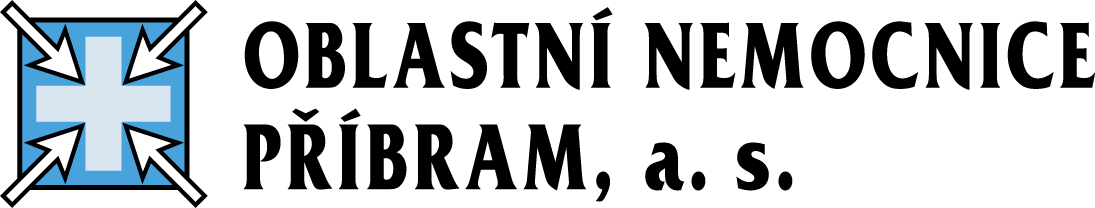 ČísloMPZ 005Vydání 5.Datum15.06.201201.07.2021Vnitřní řád oblastní nemocnice příbramDatum revize:Jméno:Podpis:Aktualizoval:11.06.2021Mgr. Radka KubováVrchní sestraRadka Kubováv. r.Kontrola:15.06.2021Mgr. Ivana Králíčková, DiS., MHAHlavní sestraIvana Králíčkováv. r.Schválil:15.06.2021MUDr. Stanislav HolobradaPředseda představenstvaStanislav Holobrada v. r.Snídaně Oběd Večeře Večeře II.06:45-07:45 hod.11:00-12:30 hod.16:45-18:00 hod.21:00 hod. (pouze speciální diety)